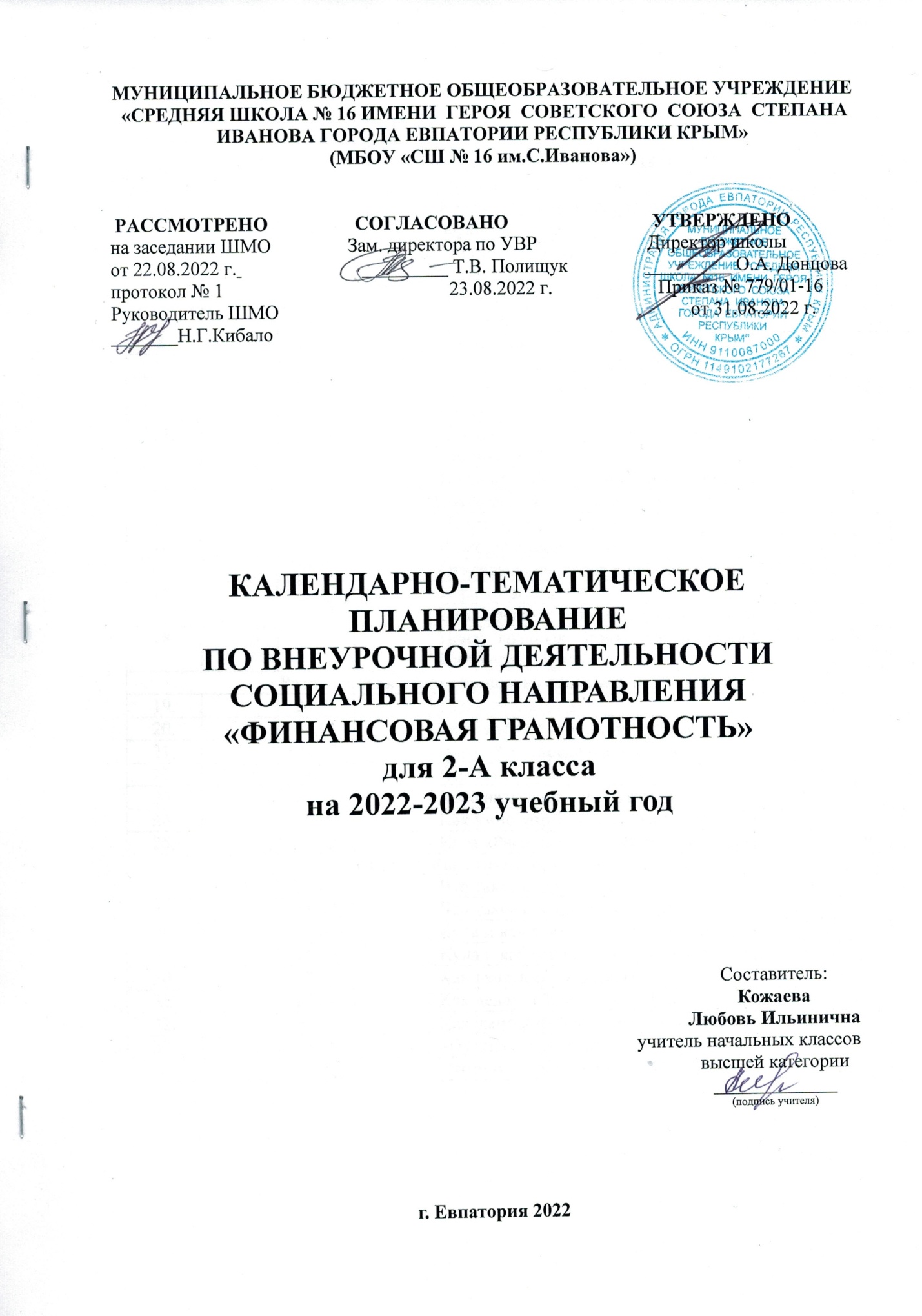 № п/п№ п/пДатаДатаТЕМА УРОКАпланфактпланфактТЕМА УРОКАРаздел 1. Откуда в семье деньги? (12 ч)Раздел 1. Откуда в семье деньги? (12 ч)Раздел 1. Откуда в семье деньги? (12 ч)Раздел 1. Откуда в семье деньги? (12 ч)Раздел 1. Откуда в семье деньги? (12 ч)1.06.09Откуда в семье деньги. 2.13.09Клады, лотереи, наследство.3.20.09Заработная плата. 4.27.09Мини-исследование «Основные доходы семьи».5.04.10Мини-исследование «Основные доходы семьи».6.11.10Пенсии.7.18.10Пособия.8.25.10Стипендии.9.08.11Аренда и проценты в банке, кредиты.10.15.11Аренда и проценты в банке, кредиты. Интересные факты.11.22.11Инсценировка грузинской сказки «Заработанный рубль».12.29.11Инсценировка сказки «Заработанный рубль». Раздел 2. На что тратятся деньги (6 ч)Раздел 2. На что тратятся деньги (6 ч)Раздел 2. На что тратятся деньги (6 ч)Раздел 2. На что тратятся деньги (6 ч)Раздел 2. На что тратятся деньги (6 ч)13.06.12На что тратятся деньги. 14.13.12Расходы на самое необходимое.15.20.12Откладывание денег и непредвиденные расходы. 16.27.12Игра «Магазин».17.10.01Цена вредных привычек в семейном бюджете.18.17.01Цена вредных привычек в семейном бюджете. Интересные факты.Раздел 3. Как умно управлять своими деньгами (7 ч)Раздел 3. Как умно управлять своими деньгами (7 ч)Раздел 3. Как умно управлять своими деньгами (7 ч)Раздел 3. Как умно управлять своими деньгами (7 ч)Раздел 3. Как умно управлять своими деньгами (7 ч)19.24.01Расходы и доходы. 20.31.01Расходы на самое необходимое.21.07.02Игра «Я распределяю свой бюджет»22.14.02Что такое экономия? 23.21.02Кого называют банкротом?24.28.02Как умно управлять своими деньгами.25.07.03Игра «Распредели семейный бюджет».Раздел 4. Как делать сбережения? (9 ч)Раздел 4. Как делать сбережения? (9 ч)Раздел 4. Как делать сбережения? (9 ч)Раздел 4. Как делать сбережения? (9 ч)Раздел 4. Как делать сбережения? (9 ч)26.14.03Что такое сбережения?27.28.03Что такое сбережения? Игра.28.04.04Куда и как откладываются деньги?29.11.04Куда и как откладываются деньги? Игра.30.18.04Как делать сбережения? 31.25.04Как делать сбережения? Игра.32.02.05Как умно управлять своими деньгами.33.16.05«Путешествие в страну Капиталия».34.23.05Итоговый проект «Семейный бюджет моей семьи».